ИНФОРМАЦИОННОЕ ПИСЬМО!УВАЖАЕМЫЕ КОЛЛЕГИ!Жетысуский университет имени И. Жансугурова 29 января 2021 года проводит Международную научно-практическую online – конференцию на тему «Культура и искусство в образовании: опыт и перспективы развития».	Цель конференции – обмен опытом и мнениями о современных практиках и тенденциях развития образования в области спорта, культуры и искусства, стимулирование образовательной деятельности в вопросах формирования гармонично развитого молодого поколения, приобщения к традиционным ценностям.Работа конференции планируется по следующим направлениям:1.  Актуальные проблемы развития высшего образования и наукиТеоретико-методологические и исторические аспекты современных исследований. Онлайн дискурсы: современный взгляд на проблему. Современные технологии в образовании и науке: отечественный и зарубежный опыт. Педагогические и психологические аспекты профессиональной подготовки студентов. Профессиональные стандарты и особенности их применения. Экономические проблемы в образовании и науке. Дистанционное обучение и цифровые технологии в образовании и науке. 2. Приоритетные направления развития физической культуры и спорта, начальной военной подготовки Физическая культура, спорт и здоровье в современном обществе. Медико-биологическое и психолого-педагогическое обеспечение физической культуры и спорта. Цифровые технологии в системе физической культуры, спорта и начальной военной подготовки. Духовно-нравственное и патриотическое воспитание студенческой молодежи.3. Музыкальное образование в системе современного гуманитарного знанияМузыкальное образование в диалоге с актуальными проблемами современного музыкознания. Современные проблемы музыкального образования и региональный опыт их решения. Культурная среда как условие формирования творческой личности. Музыкальное просветительство как традиция отечественной культуры. Современные аудиовизуальные и компьютерные технологии в музыкальном образовании.4. Дизайн и развитие художественного творчества через призму трендов в искусстве и образованииТеоретические и практико-ориентированные исследования в области искусства и образования. Кросс культурные исследования в сфере дизайна. Цифровая культура и медиа как феномен современного общества. Этнокультурные традиции в современном искусстве и образовании. Национальные модели дизайна.Официальные языки  конференции: казахский, русский, английский.Правила оформления материалов:Текст доклада (3-5 страниц) должен быть набран в редакторе WORD 6.0 (7.0), шрифтом «Times New Roman» (размер шрифта – 12, межстрочный интервал – 1,0, поля со всех сторон-20 мм) отступ в начале абзаца стандартный – 1,25 см.  На первой строке в левом углу пишется индекс УДК (Универсальная десятичная классификация). По центру – название доклада прописными буквами жирным шрифтом. Через пробел инициалы и фамилия автора. На следующей строке название организации, города  и электронный адрес автора. Основной текст начинается через одну строку. Доклады, представляемые на конференцию, должны содержать результаты актуальных научных исследований и иметь важное практическое значение. Доклады (с указанием направления) высылаются по нижеуказанному электронному адресу. Документ об оплате организационного взноса представляется по электронной почте в виде сканированного изображения документа в формате IPEG (ipg) или  pdf. Материалы, не соответствующие указанным требованиям или присланные позже установленного срока, не рассматриваются и автору не возвращаются.К докладу прилагается регистрационная форма:     Ф.И.О.__________________________________________     Ученая степень, ученое звание:______________________     Место работы:____________________________________     Адрес:___________________________________________     Телефон:_________________________________________     Е-mail:___________________________________________     Название доклада, секция: __________________________     Возможность прибытия автора на конференцию:________     Срок представления доклада и регистрационных форм до 24 января 2021 г. Оргкомитет планирует издание материалов к началу конференции. Организационный взнос на издательские расходы составляет 4000 тенге.  Взнос вносится перечислением на расчетный счет:    	НАО «Жетысуский университет имени Ильяса Жансугурова»     	БИН – 990140003041     	ИИК – KZ566010311000005234     	КБЕ 16     	БИК - HSBKKZKX,     	ТРФ 319900 АО «Народный банк Казахстана», г. Талдыкорган.	 КНП -861      К тексту доклада прилагается чек с пометкой для участия в работе конференции «Культура и искусство в образовании: опыт и перспективы развития». Адрес оргкомитета конференции: . Талдыкорган, ул. Жансугурова 187  А, Жетысуский университет им. И. Жансугурова, Отдел науки, каб. 309.   Телефон: (8-7282) 22-16-67 - 1193;  E-mail: zhgu_nauka@mail.ru Пример оформления докладаҚАЗАҚСТАН РЕСПУБЛИКАСЫ БІЛІМ ЖӘНЕ ҒЫЛЫМ МИНИСТРЛІГІІ. ЖАНСҮГІРОВ АТЫНДАҒЫ ЖЕТІСУ УНИВЕРСИТЕТІ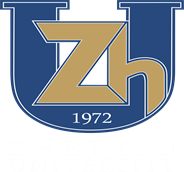 МИНИСТЕРСТВО ОБРАЗОВАНИЯ И НАУКИ РЕСПУБЛИКИ КАЗАХСТАНЖЕТЫСУСКИЙ УНИВЕРСИТЕТ ИМ. И. ЖАНСУГУРОВА